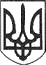 РЕШЕТИЛІВСЬКА МІСЬКА РАДАПОЛТАВСЬКОЇ ОБЛАСТІ(тринадцята сесія сьомого скликання)РІШЕННЯ21 грудня 2018 року                                                                               №  473-13-VIIПро оплату праці секретаря Решетилівської міськоїради у 2019 роціКеруючись Законом України „Про місцеве самоврядування в Україні”, Законом України „Про службу в органах місцевого самоврядування”, постановою Кабінету Міністрів України від 09.03.2006 № 268 „Про упорядкування  структури  та  умов праці  працівників  апарату органів виконавчої  влади, органів  прокуратури, судів  та  інших  органів” (зі змінами),  Решетилівська міська рада ВИРІШИЛА:1. Виплачувати секретарю Решетилівської міської ради надбавку  за ранг посадової особи місцевого самоврядування, відповідно додатку 57 до постанови Кабінету Міністрів України  від 09.03.2006 р. № 268 (із змінами).2. Відповідно  до   ст. 21  Закону  України „Про  службу  в органах місцевого  самоврядування”  та  постанови  Кабінету  Міністрів  України          від 09.03.2006 № 268 (зі змінами) виплачувати надбавку за вислугу років у відсотках до посадового окладу з урахуванням надбавки за ранг і залежно від стажу служби в органах місцевого самоврядування.3. Встановити секретарю Решетилівської міської ради щомісячну надбавку за високі досягнення у праці у розмірі 50 відсотків посадового окладу з урахуванням надбавки за ранг посадової особи місцевого самоврядування та вислугу років.4. Встановити розмір щомісячної премії секретарю Решетилівської міської ради у розмірі 100 відсотків середньомісячної заробітної плати.5. Здійснювати преміювання секретаря Решетилівської міської ради з нагоди держаних свят ( День Конституції України, День Незалежності України) та з нагоди професійних свят (День місцевого самоврядування) у розмірі не більше посадового окладу.6. Надавати секретарю Решетилівської міської ради матеріальну допомогу для вирішення соціально-побутових питань в розмірі середньомісячної  заробітної плати та допомогу для оздоровлення при наданні щорічної відпустки у розмірі середньомісячної заробітної плати.7. За рахунок економії фонду оплати праці здійснювати в 2019 році  преміювання секретаря Решетилівської міської ради за підсумками року відповідно до особистого вкладу в загальні результати  роботи, за виконання особливо важливих завдань, в розмірах не більше середньомісячної заробітної плати, згідно з розпорядженнями міського голови.	8. У подальшому зміну розміру надбавки за вислугу років, щомісячне преміювання та преміювання до державних і професійних свят, виплату матеріальної допомоги на вирішення соціально-побутових питань і матеріальної допомоги на оздоровлення здійснювати на підставі розпорядження міського голови.9. При зміні законодавства з питань оплати праці посадових осіб місцевого самоврядування, оплату праці секретаря Решетилівської міської ради проводити з врахуванням цих змін. 10. Відділу бухгалтерського обліку, звітності та адміністративно-господарського забезпечення здійснювати виплати надбавок, премій згідно з цим рішенням в межах фонду оплати праці на 2019 рік з 01.01.2019 року.11. Визнати таким, що втратило чинність рішення Решетилівської міської ради від 27.06.2018  № 291-8-VІІ „Про впорядкування умов оплати праці секретаря Решетилівської міської ради на 2018 рік”.Секретар міської ради	                                                               О.А. Дядюнова					